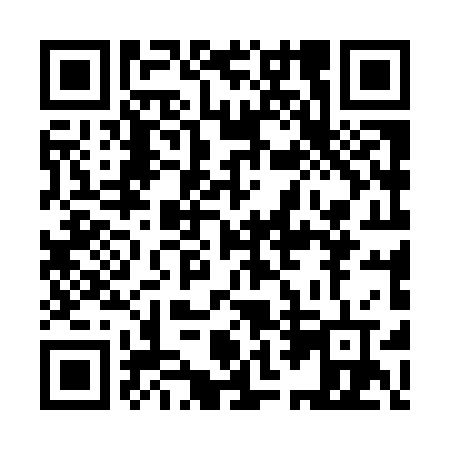 Prayer times for City Park North, Saskatchewan, CanadaWed 1 May 2024 - Fri 31 May 2024High Latitude Method: Angle Based RulePrayer Calculation Method: Islamic Society of North AmericaAsar Calculation Method: HanafiPrayer times provided by https://www.salahtimes.comDateDayFajrSunriseDhuhrAsrMaghribIsha1Wed3:355:351:046:128:3310:342Thu3:325:331:046:138:3510:373Fri3:295:311:036:148:3610:394Sat3:265:291:036:158:3810:425Sun3:235:281:036:168:4010:456Mon3:205:261:036:178:4110:487Tue3:175:241:036:188:4310:518Wed3:145:221:036:198:4510:549Thu3:125:211:036:208:4610:5510Fri3:115:191:036:218:4810:5611Sat3:105:171:036:228:5010:5612Sun3:095:161:036:238:5110:5713Mon3:095:141:036:248:5310:5814Tue3:085:121:036:258:5410:5915Wed3:075:111:036:268:5611:0016Thu3:065:091:036:268:5711:0017Fri3:065:081:036:278:5911:0118Sat3:055:071:036:289:0011:0219Sun3:045:051:036:299:0211:0320Mon3:045:041:036:309:0311:0321Tue3:035:031:036:319:0511:0422Wed3:035:011:036:329:0611:0523Thu3:025:001:036:329:0711:0624Fri3:014:591:046:339:0911:0625Sat3:014:581:046:349:1011:0726Sun3:004:571:046:359:1111:0827Mon3:004:561:046:359:1311:0828Tue2:594:551:046:369:1411:0929Wed2:594:541:046:379:1511:1030Thu2:594:531:046:389:1611:1031Fri2:584:521:046:389:1711:11